APPLICATION FOR PERFORMANCE BOND RELEASESupporting Information - Page 2 lists the other information and documentation which must be submitted with this ApplicationCERTIFICATION:I certify that the information provided in this application and any attachments thereto are true and correct to the best of my knowledge and belief.Mined Land RepurposingApplication for Performance Bond ReleaseSUPPORTING INFORMATIONInclude the following documents and information with this bond release application:Copy of the public notice required by the Virginia Coal Surface Mining Reclamation Regulations.Copies of the bond release notification letters sent to:adjoining property owners.surface owners.local governmental bodies.planning agencies.sewage and water treatment facilities or water companies.Copies of applicable vegetative surveys, productivity comparisons, and any other data supporting the bond release request.For bond release -If the application requests a Phase II release, calculate the amount of bond which must be retained to cover any follow-up reclamation, restoration, or abatement work such as reseeding, structural removal, drainage control, and required monitoring. The remaining bond needs to include the administrative and inflationary costs for the remaining liability period.If this application concerns only a portion of the permit area, attach a map (with certified and notarized legend) that delineates the areas for which bond release is requested.For bond release of increment(s)- If the application concerns incremental areas, attach a map (with certified and notarized legend) that delineates the areas for which bond release or reduction is requested. Also include on the map, the date of last seeding for each applicable increment.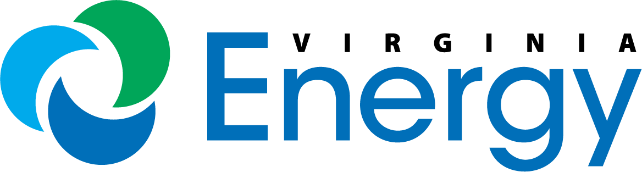 COMMONWEALTH OF VIRGINIA VIRGINIA DEPARTMENT OF ENERGY MINED LAND REPURPOSING3405 MOUNTAIN EMPIRE ROAD; BIG STONE GAP, VA 24219 TELEPHONE: (276) 523-8100COMPANYPERMIT NO.Total Permitted AcresTotal Permitted AcresTotal Disturbed AcresTotal Disturbed AcresCurrent Bond AmountCurrent Bond AmountAmount of Bond Release RequestedAmount of Bond Release RequestedBonding Method - enter “C” if Cost Estimate or “R” if under the Reclamation FundBonding Method - enter “C” if Cost Estimate or “R” if under the Reclamation FundBonding Method - enter “C” if Cost Estimate or “R” if under the Reclamation FundBonding Method - enter “C” if Cost Estimate or “R” if under the Reclamation FundBonding Method - enter “C” if Cost Estimate or “R” if under the Reclamation FundRelease of Performance Bond (4 VAC 25-130-800.40 VCSMRR)Release of Performance Bond (4 VAC 25-130-800.40 VCSMRR)Release of Performance Bond (4 VAC 25-130-800.40 VCSMRR)Release of Performance Bond (4 VAC 25-130-800.40 VCSMRR)Reduction of Increment(s), if applicable – Reclamation standards completed for the following Increment(s) - list the specific number(s)Phase I release request - Entire permit (or designated areas if applicable). Up to 60% reduction for completed regrading - attach justification for amount of release requested.Acreage AmountIndicate the date of completion of backfilling, topsoil replacement, regrading, and drainage control.Indicate the date of completion of backfilling, topsoil replacement, regrading, and drainage control.Phase II release request - Entire permit (or designated area if applicable). Revegetation completedAcreage AmountIndicate the date revegetation success standards met.Indicate the date revegetation success standards met.Phase III release request - Total Release for entire permit (or designated area if applicable).Acreage AmountIndicate the date reclamation standards completed.Indicate the date reclamation standards completed.Indicate the date of last augmented seeding, fertilizing, irrigation, or other reclamation work.Indicate the date of last augmented seeding, fertilizing, irrigation, or other reclamation work.SignatureTitle/PositionDate